5. ročník ( 23. 3. – 27. 3. 2020)Český jazykUčebnice str. 108, 109 -  přečíst si zásobník informací a vědět, co jsou zájmena a jaké máme druhy Učebnice str. 108/cv. 1c – tučně vytištěná slova nahradit zájmeny a přepsat (např. Maminka šla nakupovat. Do sešitu přepíši již větu se zájmenem  Ona šla nakupovat.) – školní sešitUčebnice str. 108/cv. 2 – školní sešitUčebnice str. 110/cv. 5 – školní sešitUčebnice str. 110/cv. 6 – domácí sešitUčebnice str. 110/cv. 7 – přepsat do domácího sešitu a přídavná jména, která rozvíjejí podst. jm. a odpovídají na otázky: jaký? který? čí? podtrhnete červeně a příslovce, která rozvíjejí slovesa a odpovídají na otázky: kdy? jak? kde? kam? podtrhnete modře ( příklad: Vrátím se zítra ráno. Ptám se kdy? ráno, proto příslovce – podtrhnu modře).Procvičujte si vyjmenovaná slova, koncovky podstatných jmen (vzory podstatných jmen), shodu přísudku s podmětem, i několikanásobným (Děti běhaly. Rodiče pracovali. Housata plavala. Kluci a holky malovali. Stromy a domy stály. ) a přídavná jména (vzor mladý, jarní, přivlastňovací – pamatovat 1.a 5.p., č.mn., rod mužský životný – píšeme vždy i).Víte, že životnost a neživotnost určujeme pouze u rodu mužského a to podle změny koncovky ve 4.p.,č.j.   kamarád – kamaráda – koncovka se mění, je to r. mužský životný                                       límec – límec – koncovka se nemění, je to r. mužský neživotnýČítankaStr. 84 – 91 přečístStr. 85/2 písemně odpovědět do sešituStr. 90/1 písemně odpovědět do sešituMatematikaUčebnice str. 67/cv. 5,9,10 – školní sešit                 str. 68/cv. 12 – školní sešit                  str. 68/cv. 15, 16, 17 – domácí sešitNezapomeňte na zkoušky, procvičíte si písemné násobení…Pracovní sešit str. 33/cv. 1,2,3                           str. 34/cv. 4Jde o konstrukci obdélníku, vyznačení úhlopříček, vše jsme už dělali. Na straně 120 v učebnici máte popsané společné a rozdílné znaky čtverce a obdélníku, pokud byste nevěděli.Odkazy k procvičování ČJ i M jsou i na webových stránkách školy.VlastivědaUčebnice str. 12 – 13 (znát ZAPAMATUJ SI)                   str. 15 – 16 (znát ZAPAMATUJ SI)Pracovní sešit do strany 13.Kdo má možnost, může si na YouTube pustit Dějiny udatného národa českého (Bitva na Bílé hoře…)InformatikaVe Wordu mi vytvoříte malý herbář. Vyberete si pět jarních rostlin (jaké, to nechám na vás), napíšete jejich název, vložíte jejich obrázek a stručně o nich něco napíšete. Např.Sněženka podsněžník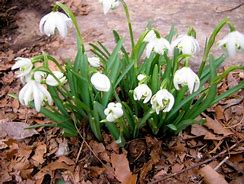 Sněženka podsněžník je 15 - 20 cm vysoká. Nejhojněji se vyskytuje v jihovýchodní a Jižní Evropě a Západní Asii. Patří mezi mírně jedovaté rostliny. V minulosti byla sněženka podsněžník nejrozšířenější jarní rostlinou v Česku, v současné době ji řadíme již mezi ohrožené a částečně chráněné druhy.Jakou budete mít úpravu, je pouze na vás. Bylo by dobré udělat třeba i titulní stranu, kde bude vaše jméno, třída, datum a nadpis třeba „Můj herbář“, ale je to jen můj návrh. To vše mi potom pošlete na email do 1. 4. 2020.AJ- Opakujte slovíčka 12. lekce, pokuste se přečíst si v uč. str. 26 a přeložit pouze ústně.Pracujte v PS str. 26 a 27 dle vašich možností. Napište si slovíčka 13. lekce-neučitPřírodověda- Opakujte trávicí soustavu , PS str. 26 a 27 vypracovat. Přečtěte si a naučte se vylučovací soustavu v uč. str.50. Zapište si do sešitu " K čemu slouží a " Z čeho se skládá" ,vypracujte v PS str. 28 a 29.